Supplementary MaterialSupplemental Digital Content 1. Crude and age-standardized colorectal cancer incidence (per 100,000), proportion of advanced stages and distribution by location in persons ≥55 years determined based on GePaRD and, for comparison, based on data from the German Centre for Cancer Registry (Zentrum für Krebsregisterdaten, ZfKD).Supplemental Digital Content 2. Flow chart illustrating the selection of the study population. Supplemental Digital Content 3. Description of colorectal cancers (CRCs) occurring in cohort 1 and cohort 2 within the entire follow-up, stratified by sex.Supplemental Digital Content 4. Distribution of colorectal cancers (CRC) occurring within 10 years after screening colonoscopy in cohort 1 and cohort 2 according to location, stratified by age group and sex. Here, distal CRCs are subdivided into CRCs in the distal colon vs. the rectum.Supplemental Digital Content 5. Colorectal cancers (CRCs) diagnosed at first repeat colonoscopy per 10,000 person-years in cohort 1 and cohort 2, overall and according to site and stage of the CRCs, stratified by sex and age at first repeat colonoscopy.Supplemental Digital Content 6. Proportion of persons with a colorectal cancer (CRC) detected at first repeat colonoscopy according to years since baseline screening colonoscopy in cohort 1 and cohort 2: Stratification of the analyses underlying Figure 2 by site (A: Proximal, B: Distal) and sex (C: Men, D: Women).Supplemental Digital Content 7. Number of persons (A), distribution of sex (B) and age (C) in the study populations underlying the proportions shown in Figure 2 (denominators).Supplemental Digital Content 8. Proportion of persons with a colorectal cancer (CRC) detected at first repeat colonoscopy according to years since baseline screening colonoscopy in cohort 1 and cohort 2: Restriction of the analyses underlying Figure 2 to persons aged 70 years or younger.Supplemental Digital Content 1.  Crude and age-standardized colorectal cancer incidence (per 100,000), proportion of advanced stages and distribution by location in persons ≥55 years determined based on GePaRD and, for comparison, based on data from the German Centre for Cancer Registry (Zentrum für Krebsregisterdaten, ZfKD)1. 1 Based on cancer registries from federal states with an estimated level of completeness ≥95% between 2008 and 2014 (covering ~32 million persons).2 Using the German population of 2014 as the standard population.Age-standardized1 incidence per 100,000 persons aged 55 years or older in GePaRD vs. ZfKD by year in males and females.Males:Females:1 Using the German population of 2014 as the standard population.Supplemental Digital Content 2. Flow chart illustrating the selection of the study population.Supplemental Digital Content 3. Description of colorectal cancers (CRCs) occurring in cohort 1 and cohort 21 within the entire follow-up, stratified by sex.1 Cohort 1: persons with a snare polypectomy at baseline screening colonoscopy, cohort 2: persons without codes indicating polyps/polypectomy at baseline screening colonoscopy.Supplemental Digital Content 4. Distribution of colorectal cancers (CRC) occurring within 10 years after screening colonoscopy in cohort 1 and cohort 2 according to location, stratified by age group and sex. Here, distal CRCs are subdivided into CRCs in the distal colon vs. the rectum.1 Excluding those in the category “Both/ Unknown” in the denominator.2 Tumors located between splenic flexure and rectosigmoid junction.Supplemental Digital Content 5. Colorectal cancers (CRCs) diagnosed at first repeat colonoscopy per 10,000 person-years in cohort 1 and cohort 21, overall and according to site and stage of the CRCs, stratified by sex and age at first repeat colonoscopy.1 Cohort 1: persons with a snare polypectomy at baseline screening colonoscopy, cohort 2: persons without codes indicating polyps/polypectomy at baseline screening colonoscopy.Supplemental Digital Content 6. Proportion of persons with a colorectal cancer (CRC) detected at first repeat colonoscopy according to years since baseline screening colonoscopy in cohort 1 and cohort 21: Stratification of the analyses underlying Figure 2 by site (A: Proximal, B: Distal) and sex (C: Men, D: Women).A. Proximal 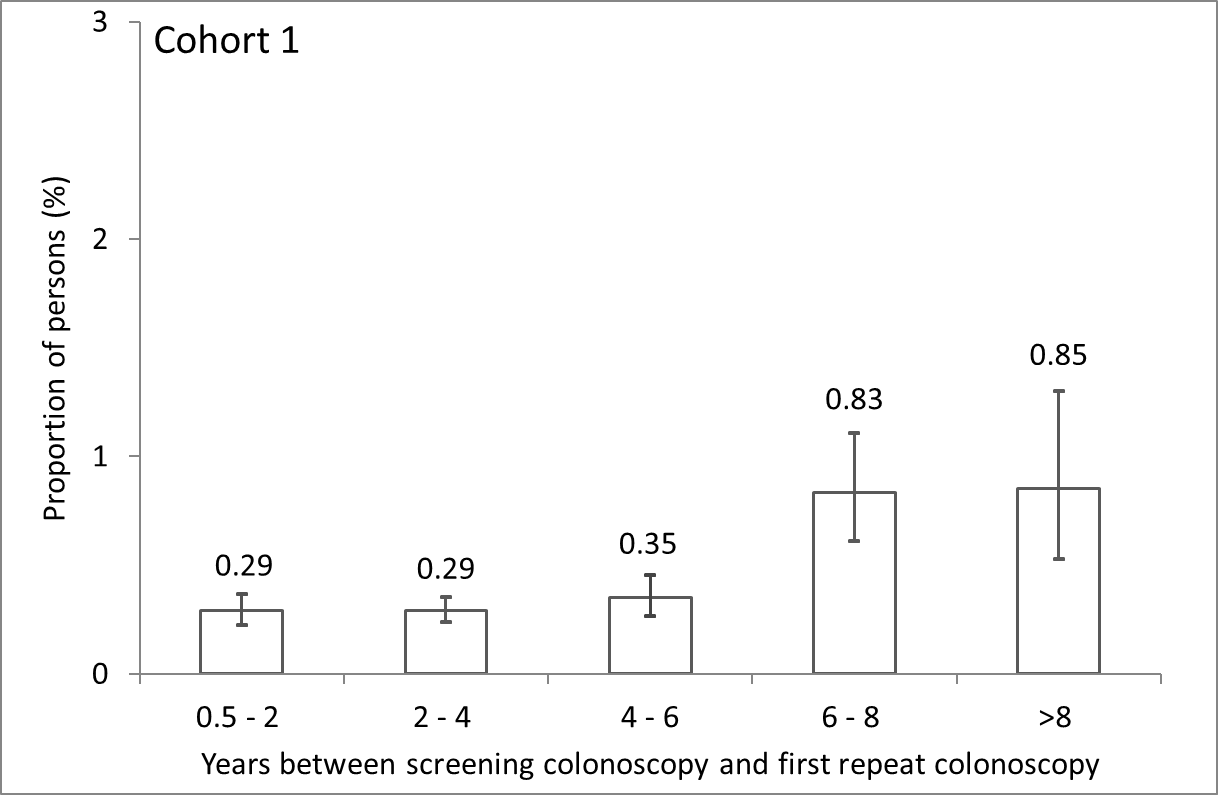 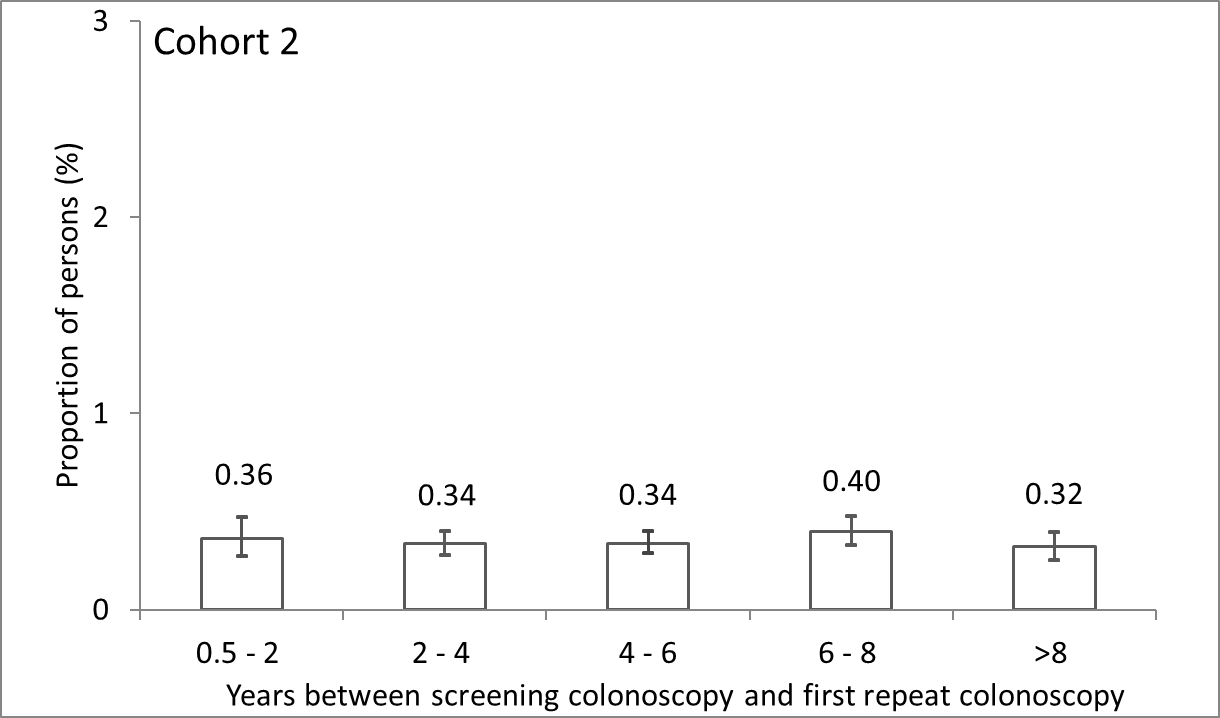 B. Distal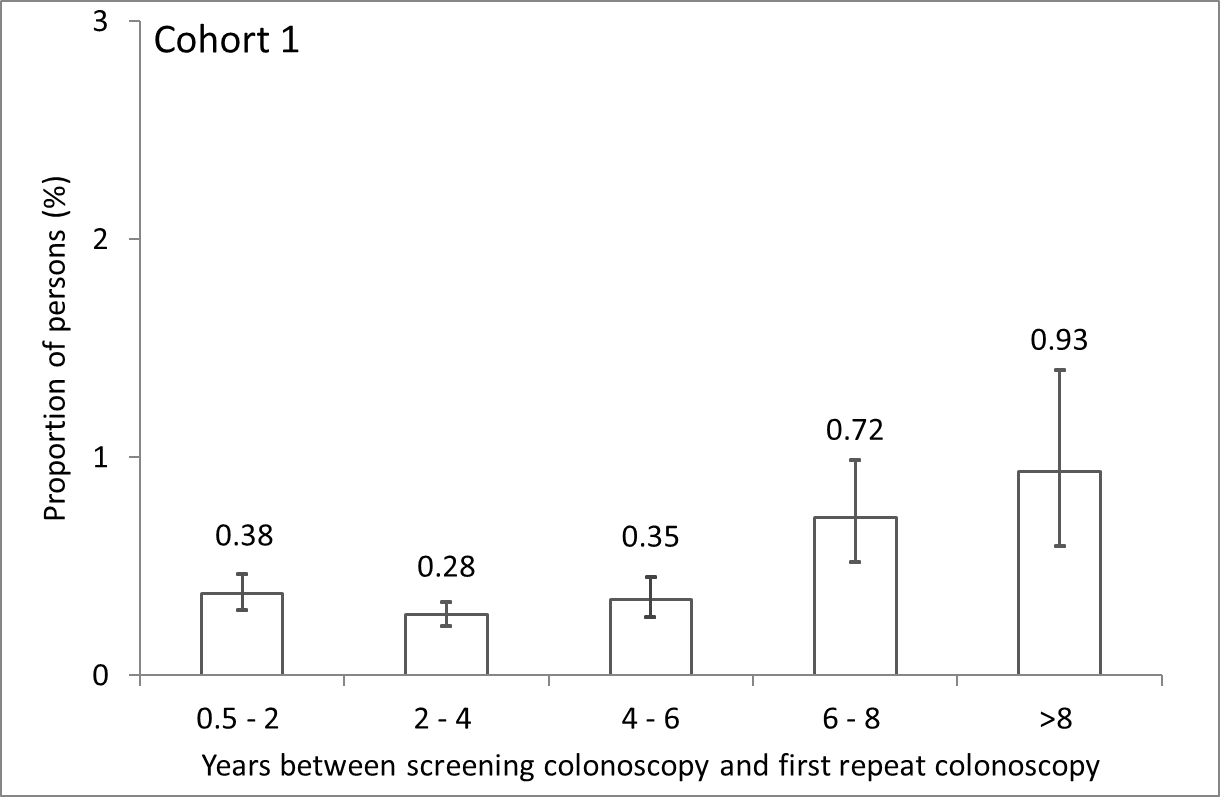 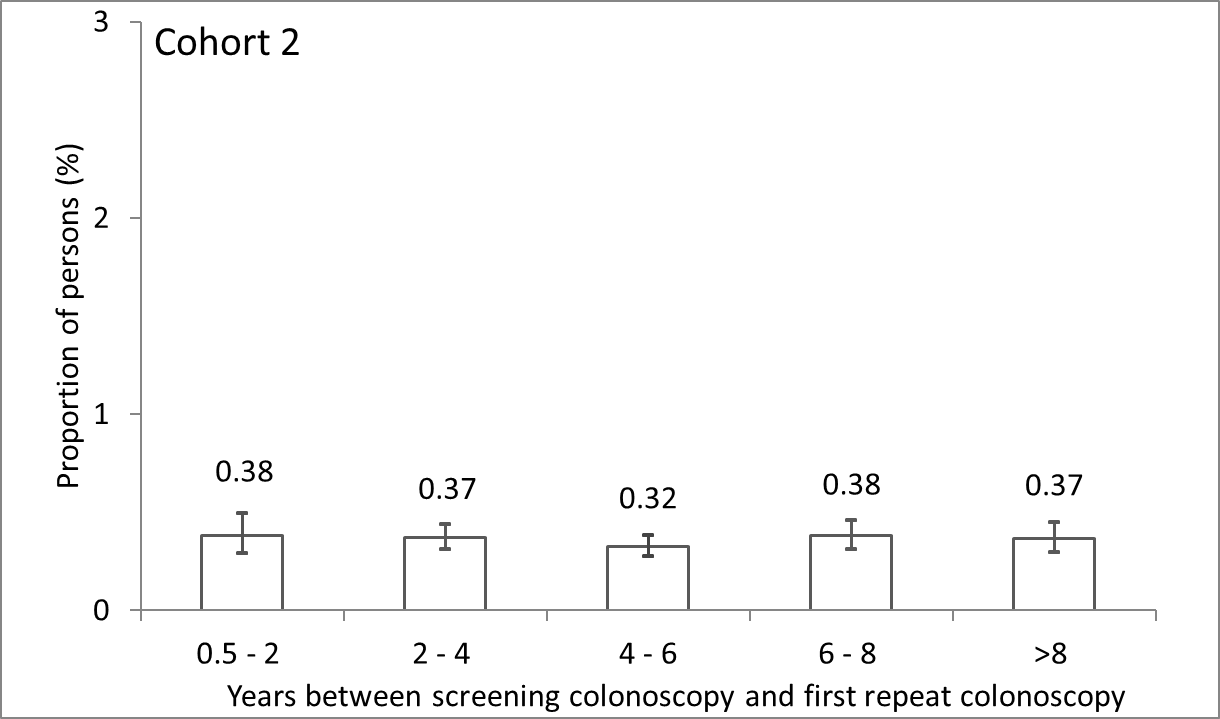 C. Men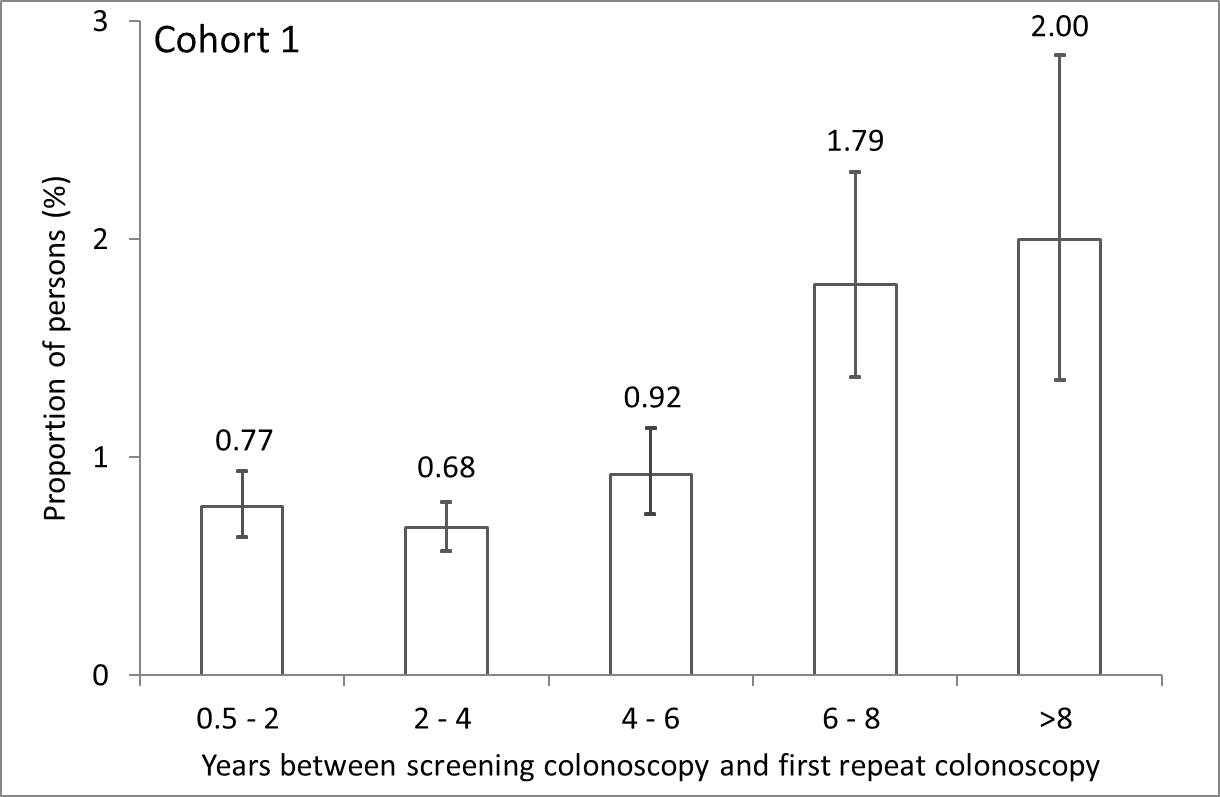 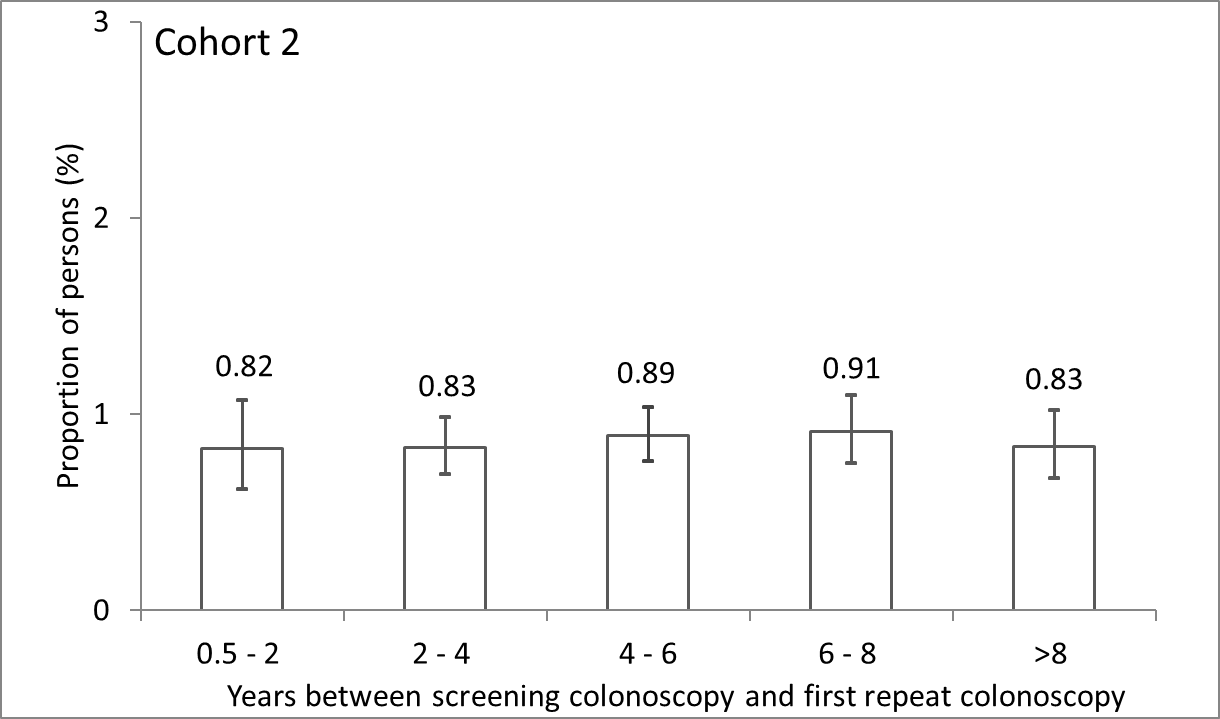 D. Women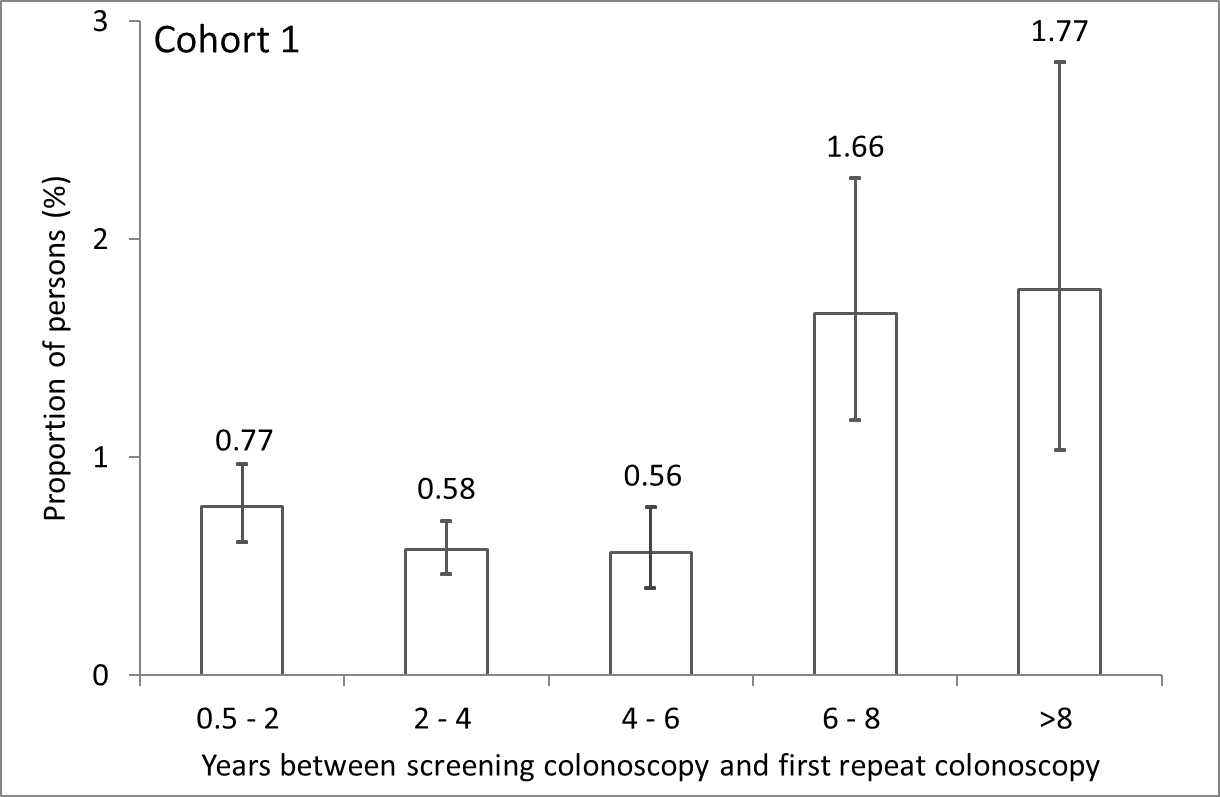 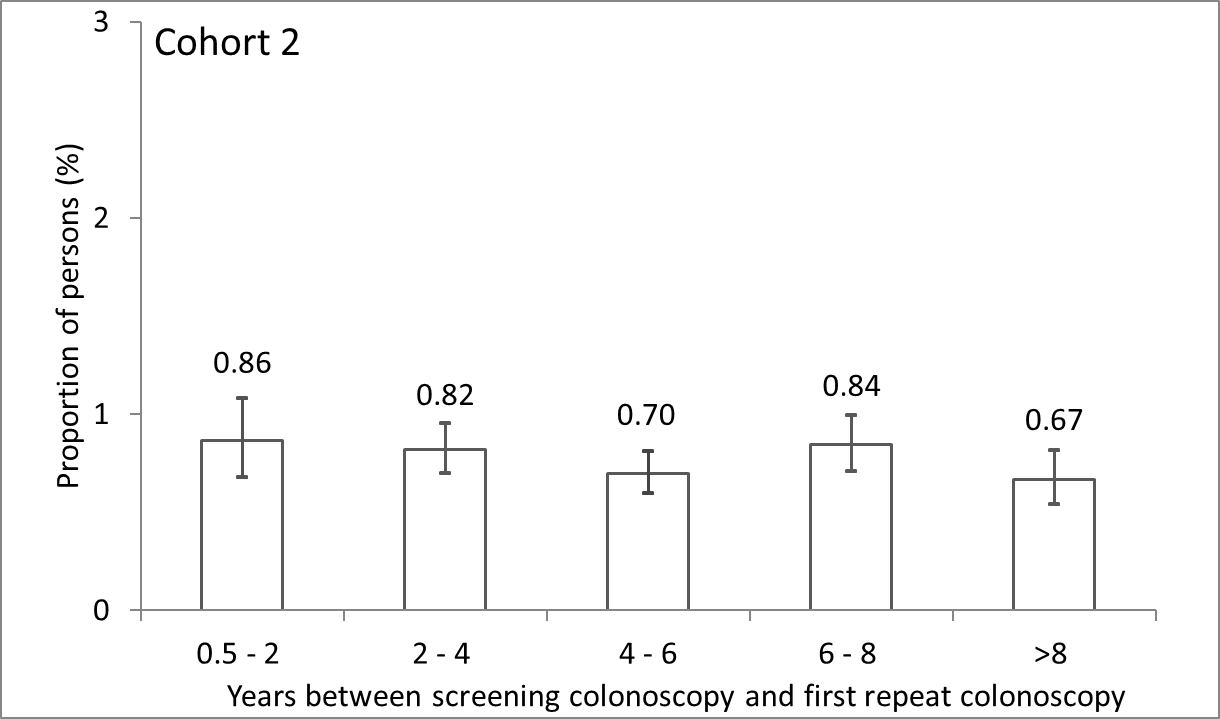 1 Cohort 1: persons with a snare polypectomy at baseline screening colonoscopy, cohort 2: persons without codes indicating polyps/polypectomy at baseline screening colonoscopy.Supplemental Digital Content 7. Number of persons (A), distribution of sex (B) and age (C) in the study populations underlying the proportions shown in Figure 2 (denominators).A. N personsB. Proportion of males [%]. C. Age [mean (SD)] at first repeat colonoscopy, stratified by sex Supplemental Digital Content 8. Proportion of persons with a colorectal cancer (CRC) detected at first repeat colonoscopy according to years since baseline screening colonoscopy in cohort 1 and cohort 21: Restriction of the analyses underlying Figure 2 to persons aged 70 years or younger. 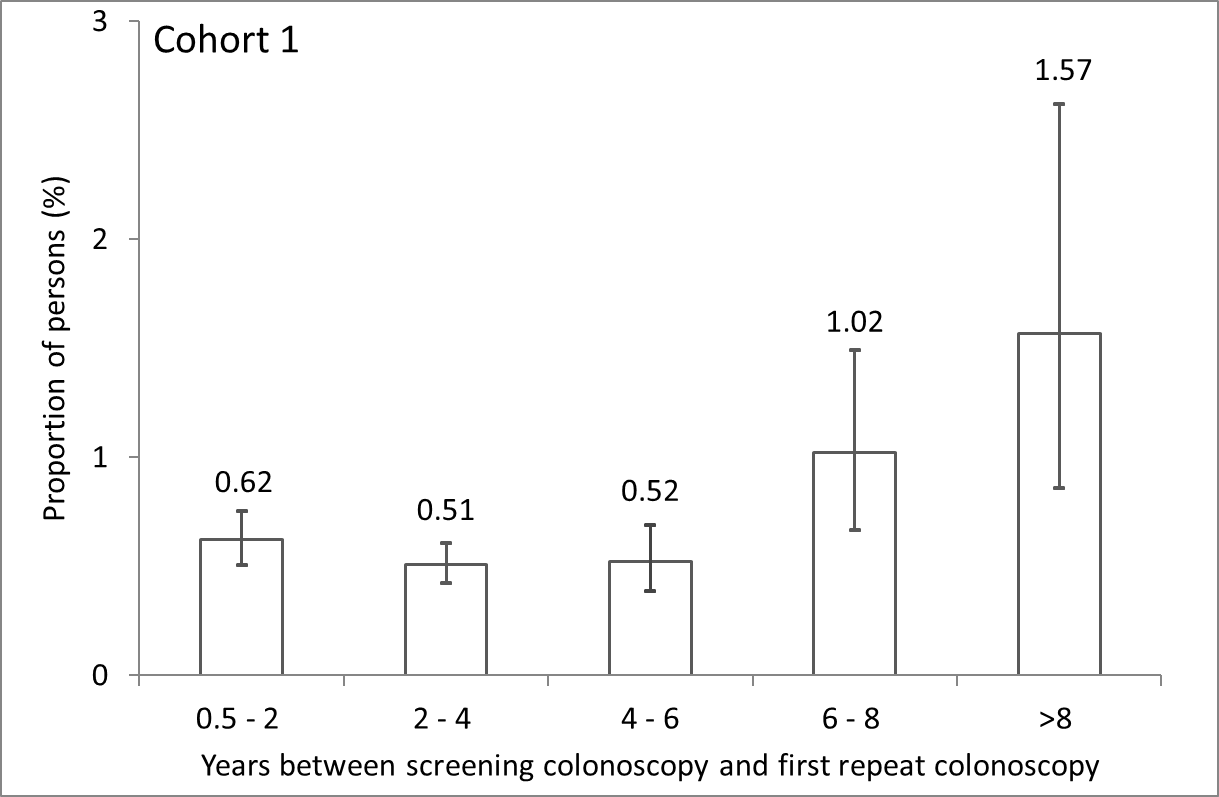 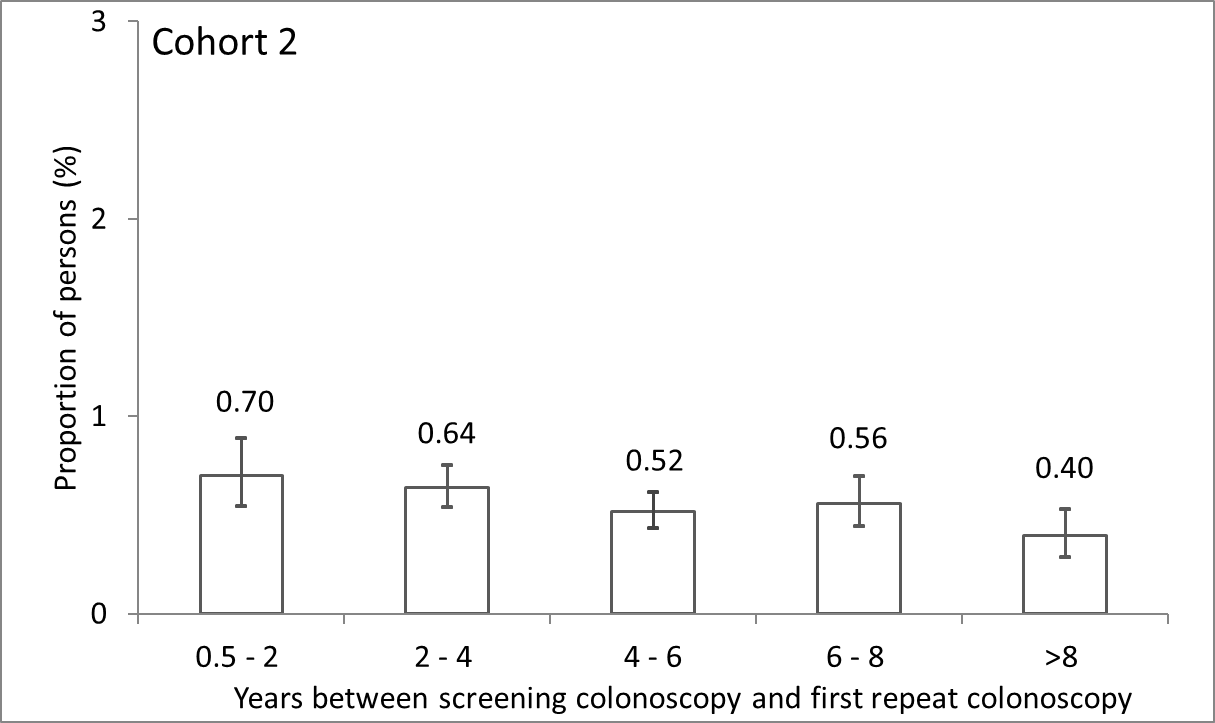 1 Cohort 1: persons with a snare polypectomy at baseline screening colonoscopy, cohort 2: persons without codes indicating polyps/polypectomy at baseline screening colonoscopy.Incidence (crude)Incidence (crude)Incidence (age-standardized2)Incidence (age-standardized2)Advanced Advanced SiteSiteSiteSiteIncidence (crude)Incidence (crude)Incidence (age-standardized2)Incidence (age-standardized2)Advanced Advanced ProximalProximalDistalDistalGePaRDZfKDGePaRDZfKDGePaRDZfKDGePaRDZfKDGePaRDZfKDMen2008200920102011201220132014252.2245.0245.3243.5220.3228.8216.6286.9270.1260.3256.3248.9243.5229.6258.8249.4247.2242.6219.4226.4212.6296.4276.9265.1260.0250.7244.1228.936.4%37.7%40.0%40.6%41.2%42.1%44.0%37.8%38.6%38.9%40.7%40.8%41.6%39.8%27.9%29.2%28.1%30.0%29.8%29.7%30.0%24.7%26.1%26.8%27.4%27.8%28.2%28.9%65.9%63.5%60.4%59.5%60.3%60.6%60.9%65.6%64.6%64.9%64.4%64.5%63.9%63.4%Women2008200920102011201220132014175.9171.8180.5175.5168.6161.4160.1193.4184.0178.4174.9167.9162.2154.0191.3184.1190.6183.5176.4168.0166.2196.1185.1179.2175.1167.9161.8153.437.0%36.6%38.6%36.6%39.6%41.1%40.8%37.4%38.1%38.3%39.2%40.1%38.8%38.0%36.8%38.7%34.7%37.2%36.3%38.5%39.8%32.3%34.4%35.0%36.0%36.4%37.0%38.2%54.8%54.0%48.9%46.2%48.7%47.7%47.9%54.9%53.6%53.3%52.5%52.1%51.9%51.3%Cohort 1 Cohort 1 Cohort 2Cohort 2MenWomenMenWomenPersons, n 110,65883,087302,862421,018CRC incidence per 10,000 person-years14.3 (13.4-15.3)12.5 (11.5-13.6)5.9 (5.6-6.3)5.3 (5.1-5.6)Number of incident CRC cases, n (% of all persons)Of these,	Site Proximal, n (% of all CRCs)Distal, n (% of all CRCs)Both, n (% of all CRCs)Unknown, n (% of all CRCs)StageNon-advanced, n (% of all CRCs)Advanced, n (% of all CRCs)905 (0.8%)430 (47.5%)379 (41.9%)20 (2.2%)76 (8.4%)632 (69.8%)
273 (30.2%)576 (0.7%)306 (53.1%)189 (32.8%)6 (1.0%) 75 (13.0%)383 (66.5%) 193 (33.5%)1,087 (0.4%)457 (42.0%)487 (44.8%)16 (1.5%)127 (4.8%)632 (58.1%)
455 (41.9%)1,313 (0.3%)629 (47.9%)470 (35.8%)33 (2.5%)181 (13.8%)804 (61.2%)509 (38.8%)Proportion of total CRC1Proportion of total CRC1Proportion of total CRC1Proportion of total CRC1ProximalDistalDistalDistalProximalDistal colon2RectumUnknown whether distal colon or rectum MenCohort 155–64 y.48.0%26.8%22.8%2.4%65–74 y.54.4%22.4%22.2%1.0%75+ y.57.7%18.7%22.0%1.6%Cohort 255–64 y.43.8%25.7%28.3%2.2%65–74 y.47.3%24.8%26.8%1.1%75+ y.55.3%21.7%21.7%1.3%WomenCohort 155–64 y.56.2%21.9%20.5%1.4%65–74 y.63.2%16.1%19.8%0.8%75+ y.66.7%14.9%18.4%0.0%Cohort 255–64 y.53.2%20.8%24.6%1.5%65–74 y.58.0%18.7%21.3%2.0%75+ y.62.2%17.8%18.9%1.1%TotalSiteSiteSiteStageStageTotalProximalDistalBoth/ UnknownNon-advancedAdvancedCohort 1 (N=84,770)MenAll age groups55-<65 y.65-<75 y.75+ y.WomenAll age groups   55-<65 y.   65-<75 y.   75+ y.21.3 (19.8-23.0)22.7 (20.6-25.0)16.0 (12.8-19.7)22.3 (19.3-25.6)32.5 (27.3-38.4)19.4 (17.1-21.9)13.8 (10.5-17.7)17.1 (14.0-20.7)32.9 (26.6-40.3)9.3 (8.3-10.5)9.2 (7.9-10.7)5.9 (4.0-8.3)8.6 (6.8-10.7)14.9 (11.5-19.1)
9.5 (7.9-11.3)5.0 (3.2-7.6)8.3 (6.2-10.9)18.9 (14.2-24.7)9.7 (8.6-10.8)11.5 (10.0-13.2)8.3 (6.0-11.0) 11.9 (9.8-14.4)14.9 (11.5-19.1)
7.1 (5.7-8.7)6.2 (4.1-9.0)6.2 (4.4-8.5)10.5 (7.1-15.0)2.3 (1.8-2.9)2.0 (1.4-2.7)1.8 (0.9-3.4)1.8 (1.0-2.9)2.6 (1.3-4.7)
2.8 (1.9-3.8)2.5 (1.3-4.5)2.6 (1.5-4.2)3.5 (1.7-6.4)15.5 (14.1-16.9)16.2 (14.5-18.2)11.4 (8.7-14.6) 16.4 (13.9-19.3)22.0 (17.8-27.0) 14.4 (12.5-16.6)11.5 (8.5-15.1)12.4 (9.7-15.5)23.5 (18.2-29.8)5.9 (5.0-6.8)6.5 (5.4-7.8)4.6 (3.0-6.8)5.8 (4.4-7.6)10.4 (7.6-14.0)4.9 (3.8-6.3)2.3 (1.1-4.2)4.7 (3.2-6.8)9.5 (6.2-13.8)Cohort 2 (N=146,541)MenAll age groups55-<65 y.65-<75 y.75+ y.WomenAll age groups   55-<65 y.   65-<75 y.   75+ y.14.0 (13.2-14.9)15.0 (13.7-16.3)8.9 (6.9-11.4)14.7 (13.0-16.5)19.6 (17.0-22.5)13.3 (12.3-14.4)11.5 (9.5-13.7)11.9 (10.5-13.3)17.9 (15.6-20.4)6.1 (5.5-6.6)5.7 (4.9-6.5)2.8 (1.8-4.3)5.1 (4.1-6.2)8.7 (7.0-10.6) 
6.4 (5.7-7.1)4.5 (3.4-6.0)5.1 (4.3-6.1)10.4 (8.6-12.3)6.3 (5.7-6.8)7.7 (6.8-8.6)5.1 (3.6-7.1)7.8 (6.6-9.2)9.1 (7.4-11.2)
5.2(4.6-5.9)4.7 (3.5-6.2)5.0 (4.1-5.9)6.1 (4.8-7.6)1.7 (1.4-2.0)1.6 (1.2-2.1)0.9 (0.4-2.0)1.8 (1.3-2.5)1.8 (1.1-2.8)
1.8 (1.4-2.2)2.2 (1.4-3.3)1.8 (1.3-2.4)1.5 (0.9-2.3)8.6 (8.0-9.3)9.0 (8.1-10.0)6.2 (4.6-8.3)8.5 (7.3-10.0)11.8 (9.8-14.0)8.4 (7.6-9.2)6.7 (5.2-8.4)7.1 (6.1-8.3)12.3 (10.4-14.4)5.4 (4.9 (5.9)5.9 (5.2-6.8)2.7 (1.7-4.2)6.1 (5.1-7.4)7.8 (6.2-9.7)5.0 (4.3-5.6)4.8 (3.6-6.3)4.7 (3.9-5.7)5.6 (4.3-7.1)Years between screening and repeat colonoscopyCohort 1Cohort 20.5-2 years23,13815,1242-4 years37,33636,0214-6 years16,31341,8476-8 years5,52128,198>8 years2,46225,351Years between screening and repeat colonoscopyCohort 1Cohort 20.5-2 years58.143.32-4 years57.444.14-6 years58.642.76-8 years59.642.8>8 years60.944.5Years between screening and repeat colonoscopyCohort 1Cohort 1Cohort 2Cohort 2Years between screening and repeat colonoscopyMaleFemaleMale Female0.5-2 years66.9 (6.9)66.4 (7.1)67.7 (7.6)67.1 (7.6)2-4 years67.9 (6.6)67.4 (6.7)68.6 (7.1)68.0 (7.1)4-6 years69.4 (6.4)69.1 (6.6)69.5 (6.7) 69.0 (6.6)6-8 years71.6 (6.3)71.4 (6.5)70.9 (6.3)70.6 (6.3)>8 years73.4 (5.8)73.0 (5.9)72.4 (5.7)71.9 (5.6)